Shraddha GuptaSeeking a position where I can utilize my technical skills along with rational thinking, fulfilling both organizational as well as my learning goals.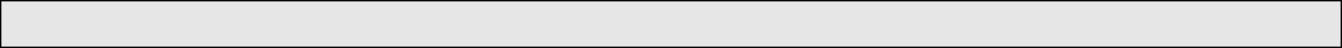 Software Developer at 99 Digital Services since September 2019.Software Engineer at Agicent App Company from January 2019 to August 2019.Worked as a PHP Trainee in Codov Technologies, Aligarh from January 2018 to December 2018.MCA from Aligarh Muslim University with 79.13% in 2018.B.Sc. (PCM) from Dr. Bhimrao Ambedkar University, Agra in 2014.Intermediate from R.P.D.A.V Girls Inter College, Aligarh in 2011.High School from Dharam Samaj Bal Mandir, Aligarh in2009.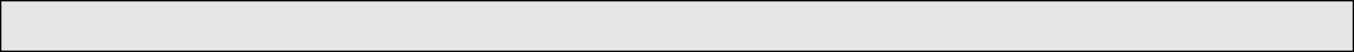 Languages: PHP, JAVA with Data Structure, JavaScript,Web Technologies: HTML, CSS, BootstrapDatabase: MySqlPackages: Eclipse, Visual Studio, Atom, Sublime TextFramework: Laravel, WordPress, Angular(Beginner)Platform: Linux, Windows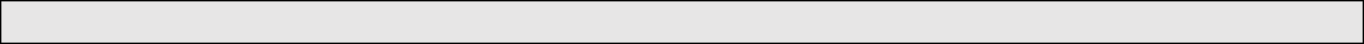 The FlightsDeskWorked as a Full-Stack developer in this project.Integrated Amadeus SOAP API for Booking Fights.Handled database within MySqlManaged server monitoring andmaintenance.AlivePbxWorked as a Full-Stack developer in this project.Handled database within MySqlManaged server monitoring andmaintenance.ServiceNearmeCreated admin panel for website.Created database within MySqlManaged server monitoring andmaintenance.D3 ApplicationCreated REST-API in laravel using MVC Technique and web admin panel for application.Created database within MySqlManaged API deployment, server monitoring and maintenance.DollarPot ApplicationCreated REST-API in laravel using MVC Technique and web admin panel for application.Created database within MySqlManaged API deployment, server monitoring and maintenance.MoveIt ApplicationCreated REST-API in laravel using MVC Technique and web admin panel for application.Created database withinMySqlManaged API deployment, server monitoring and maintenanceReal Fake WebsiteCreated a single page website for this application.Rate Your Fear WebsiteCreated a single page website for this application.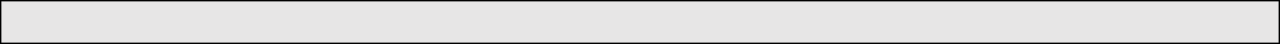 Getting University Financial Merit Award.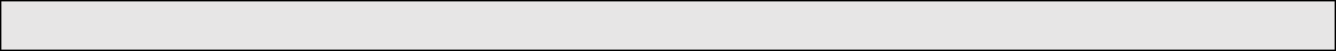 Ready to take responsibility.Eagerness to learn newthings.Hard working disciplined and dedicated.Positive attitude, Quick Learner and Good Interpersonal Skill.Comfortable in doing work with team..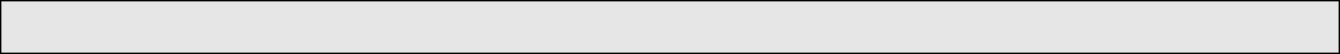 Date of Birth : September 30, 1994Gender : FemaleFather’s Name : Late. Vijay Kumar GuptaNationality : IndianMarital Status : UnmarriedHobbies : Cooking, Diary Writing, Dancing, Listening and Singing Music, Social WorkingAddress: VaibhavKhand, Indirapuram GhaziabadE-Mail:shraddhagupta435@gmail.comUP-201014Mobile:8791994453Career Objective:Academic ProjectsAcademic ProjectsProject Title:Online Admission CounsellingTechnology Used:Front End: Jsp and Servlet Back End: JAVA & MySqlContribution:Database and CodingDescription:This project mainly deals with providing information about reporting, registration and searching regarding seat in a university.